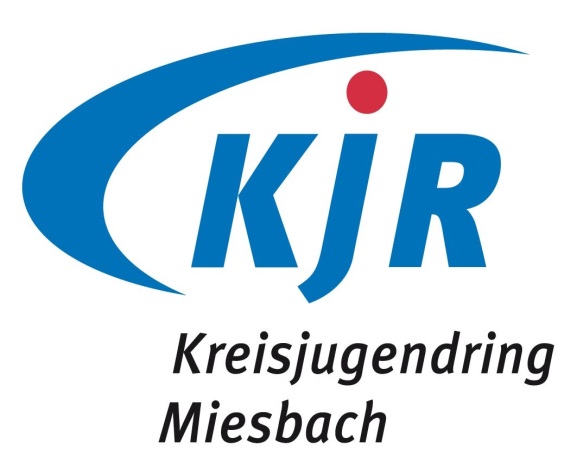 										      Im Bayerischen Jugendring (BJR)				        					         Körperschaft         des öffentlichen RechtsAntrag auf Genehmigung/Anzeige einer Nebenbeschäftigung im FSJ(Art.73 Abs.2 Satz 1 BayBG, § 6 Abs.1 BayNV/§7 Abs.2 BayNV)Adresse:FSJ – Einsatzstelle: Beschreibung der Nebentätigkeit:     Arbeitgeber/Nebentätigkeit: Stundenumfang:Einrichtungen, Personal oder Material der FSJ – Einsatzstelle dürfen nicht in Anspruch genommen werden.Die Nebenbeschäftigung darf zu keiner Beschränkung der dienstlichen Verwendbarkeit führen. Insbesondere dürfen evtl. außerhalb der regelmäßigen Arbeitszeit zu erbringende Arbeitsleistungen nicht behindert werden.Die Beachtung der Vorschriften des Arbeitszeitgesetzes, insbesondere die Einhaltung der täglichen bzw. wöchentlichen Höchstarbeitszeit, erfolgt eigenverantworlich.Nachträglich wesentliche  Änderungen der im Antrag genannten Tatsachen sowie die Beendigung der Nebentätigkeit bitten wir hier unverzüglich anzuzeigen.Miesbach,      (Unterschrift Antragsteller)						(Unterschrift Träger KJR Miesbach)